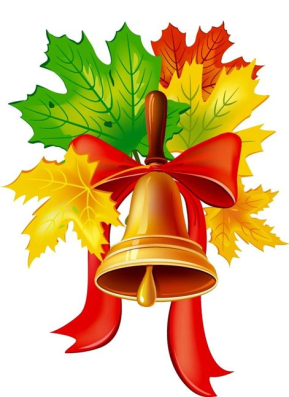 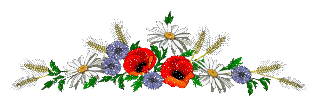              ВЕРЕСЕНЬ,  2015р. 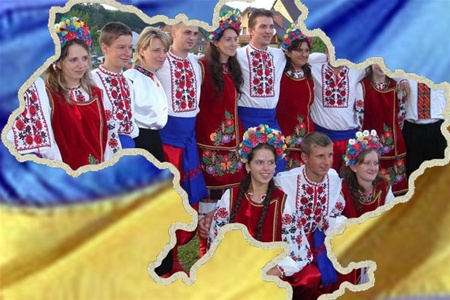 01-04 - СВЯТО  ПЕРШОГО  ДЗВІНКА. Оформлення класних куточків               та куточків державної символіки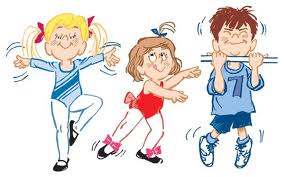 14-18 -         ТИЖДЕНЬ ЗДОРОВ’Я І СПОРТУ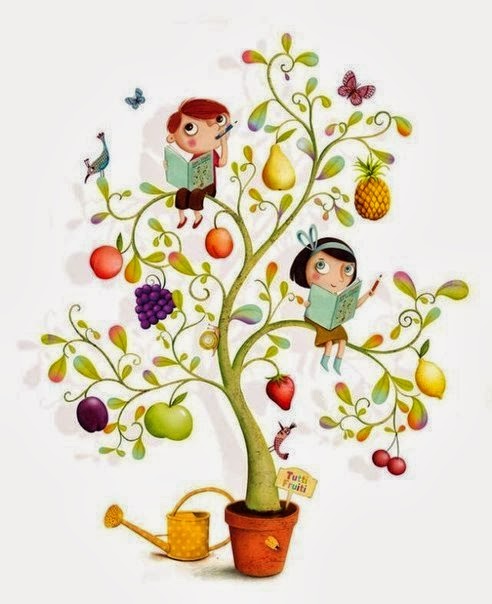             Лінійка до Дня партизанської слави.                                               СВЯТО  УРОЖАЮ «Осінні кольори»               Конкурс малюнків на асфальті «Ми за мир!»21-25- Засідання шкільної ради профілактики правопорушень.                  Випуск вітальних листівок до Дня вчителя.           ЖОВТЕНЬ ,  2015р.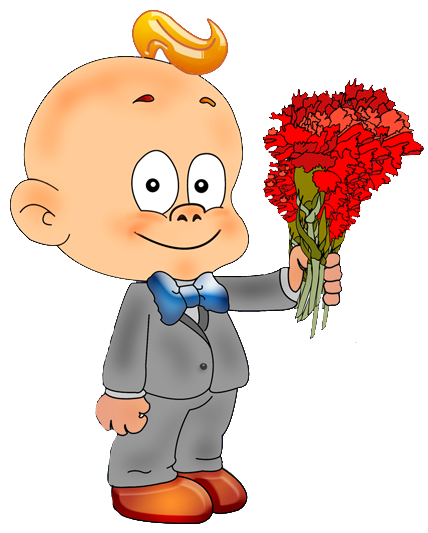 28-02 - Конкурс на кращу класну кімнату.                                      СВЯТКОВИЙ КОНЦЕРТ ДО ДНЯ УЧИТЕЛЯ.  05-09-ТИЖДЕНЬ  ПРАВОВИХ ЗНАНЬ .  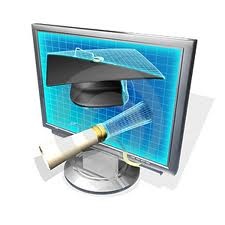             Семінар класних керівників.                            Вечір відпочинку.           12-16 -ТИЖДЕНЬ ТРУДОВОГО НАВЧАННЯ. СВЯТО КОЗАЧАТ.19-23 -  ВИХОВНИЙ ЗАХІД ДО 71-Ї РІЧНИЦІ ВИЗВОЛЕННЯ УКРАЇНИ ВІД НАЦИЗМУ               Вечір відпочинку.          ЛИСТОПАД , 2015р.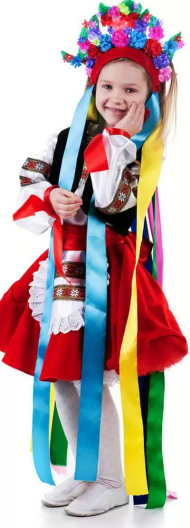 02-06 -  Громадський огляд умов проживання дітей в проблемних сім’ях .                                                           Бесіди про громадянство та патріотизм.  19-13 -  ТИЖДЕНЬ УКРАЇНСЬКОЇ МОВИ. СВЯТО РІДНОЇ МОВИ.16-20 -  ДЕКАДНИК  ПРАВОВИХ ЗНАНЬ ТА ІСТОРІЇ.                  Лінійка  «Чорна сповідь моєї Вітчизни»	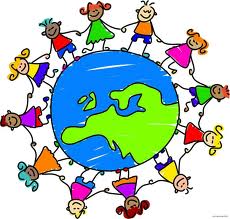                                «Без толерантності немає дружби»-бесіди                Класні години про державні символи України23-27 -  ТИЖДЕНЬ ЗНАНЬ  З ОСНОВ БЕЗПЕКИ ЖИТТЄДІЯЛЬНОСТІ.                 ЯРМАРОК МИЛОСЕРДЯ  ДО ДНЯ ІНВАЛІДІВ.  Вечір відпочинку.                                                      ГРУДЕНЬ , 2015р.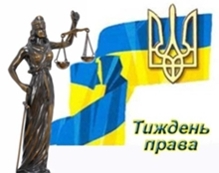 30-04 -ТИЖДЕНЬ ВПВ.    Зустріч з учасниками АТО.              Конкурс малюнків «СНІД очима дітей» .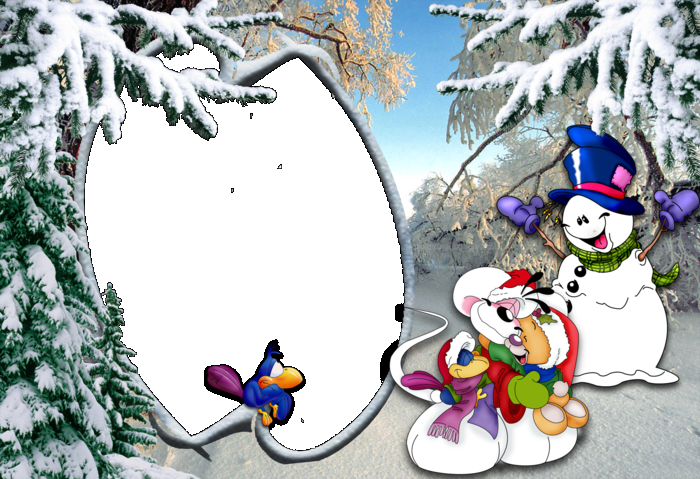 07-11-ТИЖДЕНЬ ПОЧАТКОВИХ КЛАСІВ. ВСЕУКРАЇНСЬКИЙ ТИЖДЕНЬ ПРАВА. 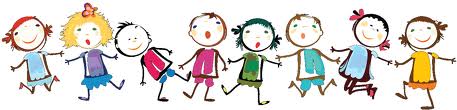          Вечір  відпочинку. Семінар класних керівників.14-18-  Години спілкування «Герої Небесної Сотні.Хто вони?»21-25 -                            НОВОРІЧНІ СВЯТА ПО ТУРАХ.                                                                                             